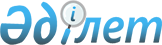 Қарағанды облысы әкімдігінің кейбір қаулыларының күші жойылды деп тану туралыҚарағанды облысы әкімдігінің 2018 жылғы 13 наурыздағы № 10/01 қаулысы. Қарағанды облысының Әділет департаментінде 2018 жылғы 19 наурызда № 4657 болып тіркелді
      Қазақстан Республикасының 2001 жылғы 23 қаңтардағы "Қазақстан Республикасындағы жергілікті мемлекеттік басқару және өзін-өзі басқару туралы", 2016 жылғы 6 сәуірдегі "Құқықтық актілер туралы" заңдарына сәйкес Қарағанды облысының әкімдігі ҚАУЛЫ ЕТЕДІ:
      1. Қарағанды облысы әкімдігінің кейбір қаулыларының күші осы қаулыға қосымшаға сәйкес жойылды деп танылсын.
      2. Осы қаулының орындалуын бақылау Қарағанды облысы әкімінің аппараты басшысына жүктелсін.
      3. Осы қаулы алғашқы ресми жарияланған күннен бастап қолданысқа енгізілсін. Қарағанды облысы әкімдігінің күші жойылған қаулыларының тізімі
      1. "Қарағанды облысының өнеркәсіп және индустриялық-инновациялық даму басқармасы" мемлекеттік мекемесінің Ережесін бекіту туралы" Қарағанды облысы әкімдігінің 2015 жылғы 8 қазандағы № 59/04 қаулысы (Нормативтік құқықтық актілерді мемлекеттік тіркеу тізілімінде № 3477 болып тіркелген, 2015 жылғы 7 қарашадағы "Индустриальная Караганда" № 159-160 (21910-21911), 2015 жылғы 7 қарашадағы № 183-184 (22068) "Орталық Қазақстан" газеттерінде, "Әділет" ақпараттық-құқықтық жүйесінде 2015 жылы 10 қарашада жарияланған).
      2. "Қарағанды облысының кәсіпкерлік басқармасы" мемлекеттік мекемесінің Ережесін бекіту туралы" Қарағанды облысы әкімдігінің 2015 жылғы 20 сәуірдегі № 17/02 қаулысы (Нормативтік құқықтық актілерді мемлекеттік тіркеу тізілімінде № 3214 тіркелген, "Индустриальная Караганда" газетінің 2015 жылғы 30 мамырдағы №77 (21828), "Орталық Қазақстан" газетінің 2015 жылғы 30 мамырдағы №90-91 (21 976), "Әділет" ақпараттық-құқықтық жүйесінде 2015 жылы 1 маусымда жарияланған).
      3. "Қарағанды облысының энергетика және тұрғын үй-коммуналдық шаруашылық басқармасы" мемлекеттік мекемесінің ережесін бекіту туралы" Қарағанды облысы әкімдігінің 2015 жылғы 22 мамырдағы № 26/04 қаулысы (Нормативтік құқықтық актілерді мемлекеттік тіркеу тізілімінде № 3225 болып тіркелген, "Индустриальная Караганда" газетінің 2015 жылғы 4 маусымдағы № 79 (21830), "Орталық Қазақстан" газетінің 2015 жылғы 4 маусымдағы № 93-94 (21 979), "Әділет" ақпараттық-құқықтық жүйесінде 2015 жылы 5 маусымда жарияланған).
      4. "Қарағанды облысының тілдерді дамыту жөніндегі басқармасы" мемлекеттік мекемесінің Ережесін бекіту туралы" Қарағанды облысы әкімдігінің 2015 жылғы 30 маусымдағы № 35/05 қаулысы (Нормативтік құқықтық актілерді мемлекеттік тіркеу тізілімінде № 3351 болып тіркелген, "Индустриальная Караганда" газетінің 2015 жылғы 13 тамыздағы № 113-114 (21864-21865), "Орталық Қазақстан" газетінің 2015 жылғы 13 тамыздағы №128 (22 013), "Әділет" ақпараттық-құқықтық жүйесінде 2015 жылы 14 тамызда жарияланған).
      5. "Қарағанды облысының ветеринария басқармасы" мемлекеттік мекемесін құру және ережесін бекіту туралы" Қарағанды облысы әкімдігінің 2015 жылғы 4 ақпандағы № 05/05 қаулысы (Нормативтік құқықтық актілерді мемлекеттік тіркеу тізілімінде № 2968 болып тіркелген, "Индустриальная Караганда" газетінің № 20 (21771), "Орталық Қазақстан" газетінің 2015 жылғы 19 ақпандағы № 25 (21910), "Әділет" ақпараттық-құқықтық жүйесінде 2015 жылы 26 ақпанда жарияланған).
      6. "Қарағанды облысының мемлекеттік сәулет-құрылыс бақылауы басқармасы" мемлекеттік мекемесін құру және ережесін бекіту туралы" Қарағанды облысы әкімдігінің 2015 жылғы 4 ақпандағы № 05/02 қаулысы (Нормативтік құқықтық актілерді мемлекеттік тіркеу тізілімінде № 2958 болып тіркелген, "Индустриальная Караганда" газетінің 2015 жылғы 17 ақпандағы № 19 (21770), "Орталық Қазақстан" газетінің 2015 жылғы 17 ақпандағы № 24 (21909), "Әділет" ақпараттық-құқықтық жүйесінде 2015 жылы 18 ақпанда жарияланған).
      7. "Қарағанды облысының жердiң пайдаланылуы мен қорғалуын бақылау басқармасы" мемлекеттік мекемесін құру және ережесін бекіту туралы" Қарағанды облысы әкімдігінің 2015 жылғы 4 ақпандағы № 05/04 қаулысы (Нормативтік құқықтық актілерді мемлекеттік тіркеу тізілімінде № 2959 болып тіркелген, "Индустриальная Караганда" газетінің 2015 жылғы 17 ақпандағы № 19 (21770), "Орталық Қазақстан" газетінің 2015 жылғы 17 ақпандағы № 24 (21909), "Әділет" ақпараттық-құқықтық жүйесінде 2015 жылы 18 ақпанда жарияланған).
      8. "Қарағанды облысының жұмылдыру дайындығы басқармасы" мемлекеттік мекемесін құру және ережесін бекіту туралы" Қарағанды облысы әкімдігінің 2015 жылғы 17 ақпандағы № 07/02 қаулысы (Нормативтік құқықтық актілерді мемлекеттік тіркеу тізілімінде № 2993 болып тіркелген, "Индустриальная Караганда" газетінің 2015 жылғы 28 ақпандағы № 24-25 (21775-21776), "Орталық Қазақстан" газетінің 2015 жылғы 28 ақпандағы № 30-31 (21916), "Әділет" ақпараттық-құқықтық жүйесінде 2015 жылы 27 ақпанда жарияланған).
					© 2012. Қазақстан Республикасы Әділет министрлігінің «Қазақстан Республикасының Заңнама және құқықтық ақпарат институты» ШЖҚ РМК
				
      Облыс әкімі

Е. Қошанов
Қарағанды облысы әкімдігінің
2018 жылғы "13" наурыздағы
№10/01 қаулыға қосымша